Бессемянников Дмитрий АлександровичExperience:Documents and further information:паспорт(25.08.04-25.08.14)паспорт моряка(04.01.09-04.01.14)ж.лихорадка(09.10.06)послужная книжка моряка(05.02.09)свидетельство квалифицированного матроса № 00455/2003/06(19,05,03)подтверждение № 00455/2003/06(21,03,07)СЕРТЕФИКАТЫ:перевоз опасных грузов № 0652-AS(01,03,07-01,03,12)специалист спасательных шлюпок, плотов и дежурных шлюпок № 01508-AS(16.02.07-16.02.12)начальная подготовка и инструктаж по вопросам безопасности № 00852-AS(14,02,07-14,02,12)ознакомительный курс для работы на танкерах № 0005-AS(09,02,07-09,02,12)Position applied for: Able SeamanDate of birth: 13.08.1975 (age: 42)Citizenship: UkraineResidence permit in Ukraine: NoCountry of residence: UkraineCity of residence: NikopolPermanent address: херсонсая 421Contact Tel. No: +38 (066) 105-13-75E-Mail: prihodchenko@en.net.uaU.S. visa: NoE.U. visa: NoUkrainian biometric international passport: Not specifiedDate available from: 01.03.2009English knowledge: PoorMinimum salary: 1000 $ per monthPositionFrom / ToVessel nameVessel typeDWTMEBHPFlagShipownerCrewingAble Seaman01.01.2009-01.01.2009CHELSEA-5Multi-Purpose Vessel60082VALLETTASTAR SKY SHIPPING CO LTDКОНКОРДOrdinary Seaman27.06.2006-01.11.2006Svyatoy PyotrMulti-Purpose Vessel16100-ГрузияFedcomshippingГлобал КонсалтингOrdinary Seaman20.08.2005-24.05.2006Svyatoy VarfolomeyBulk Carrier3466411770ГрузияGonda Shipping Ltd.Глобал Консалтинг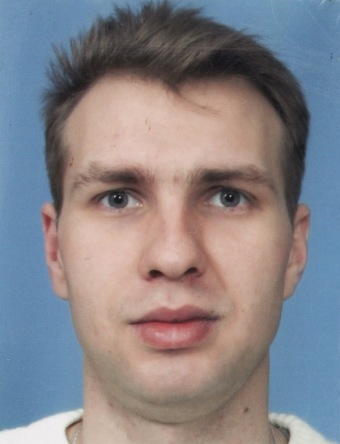 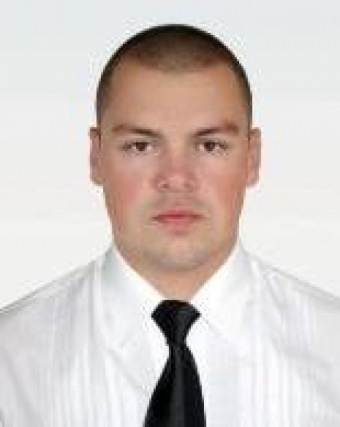 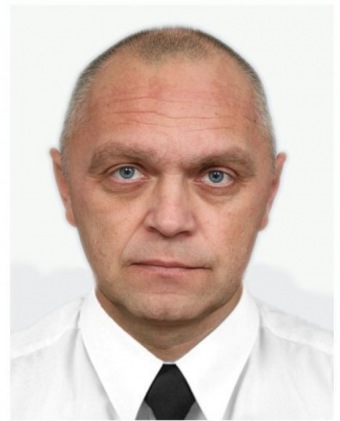 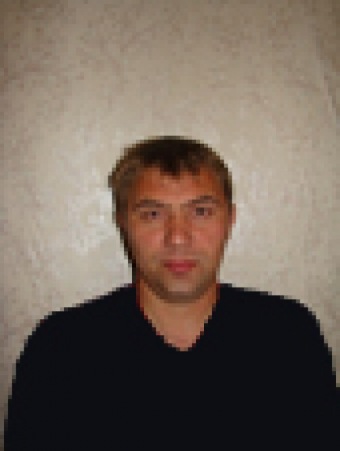 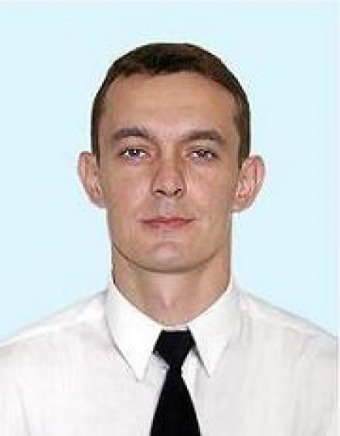 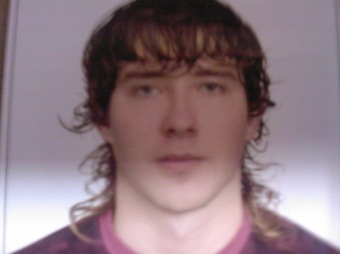 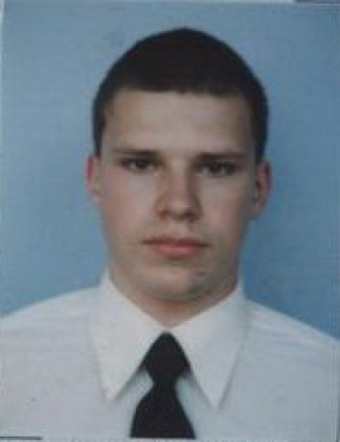 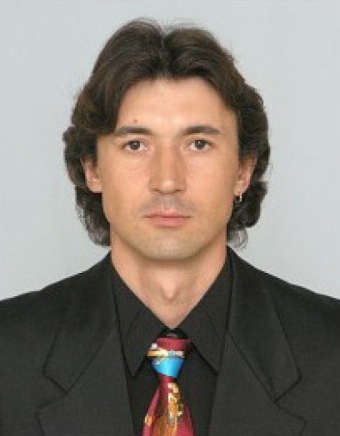 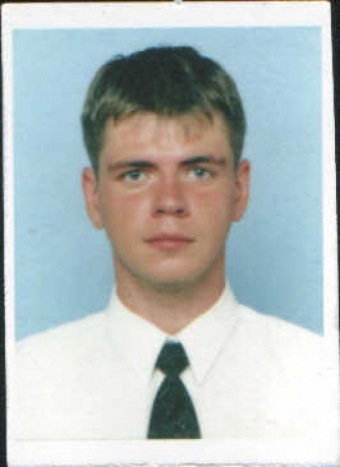 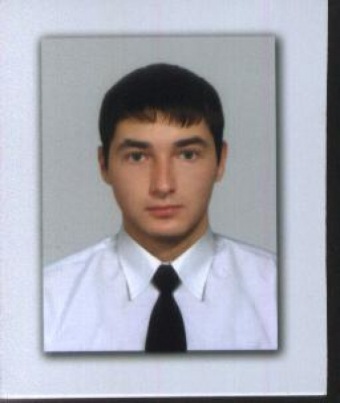 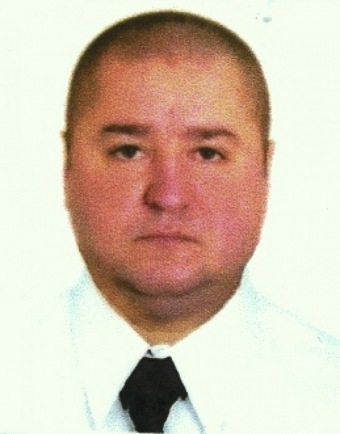 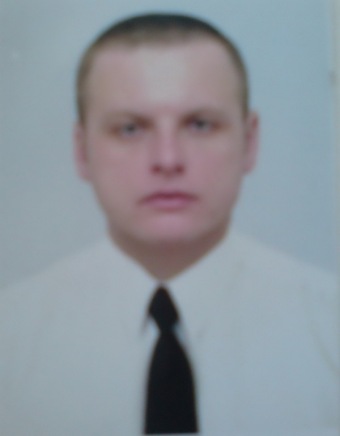 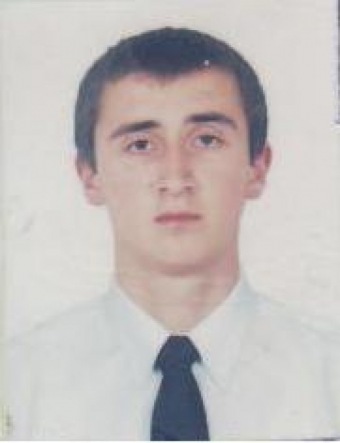 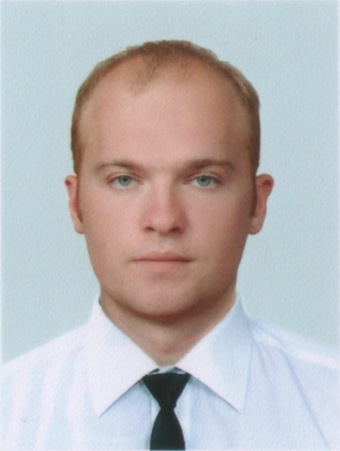 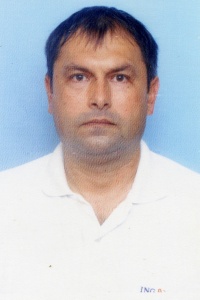 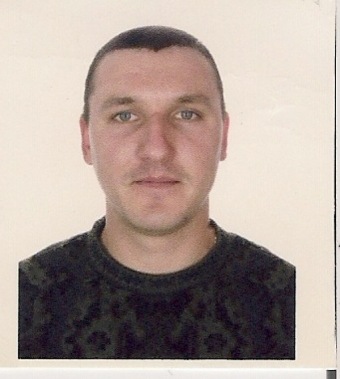 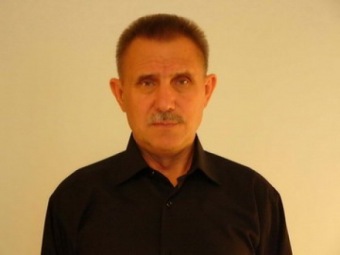 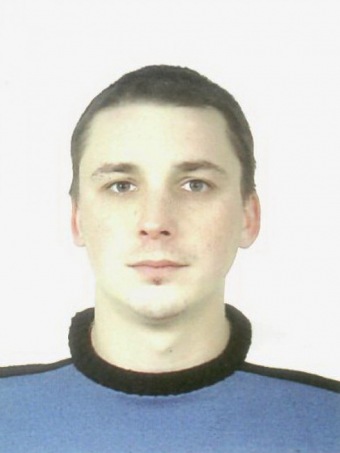 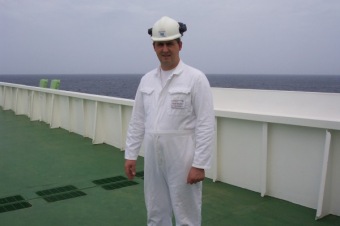 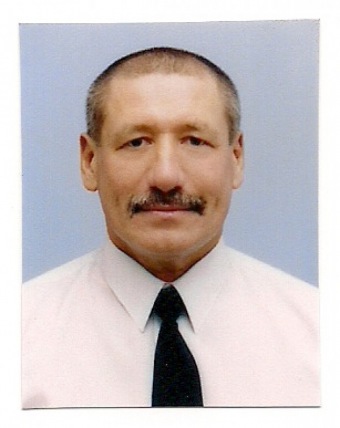 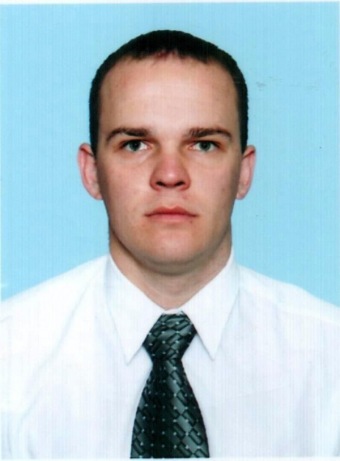 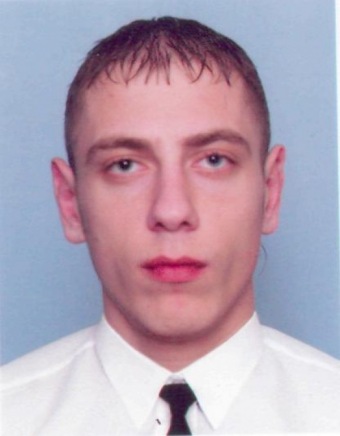 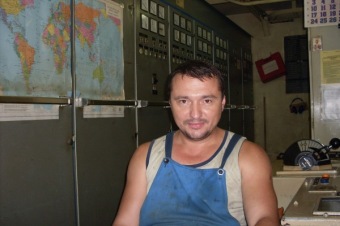 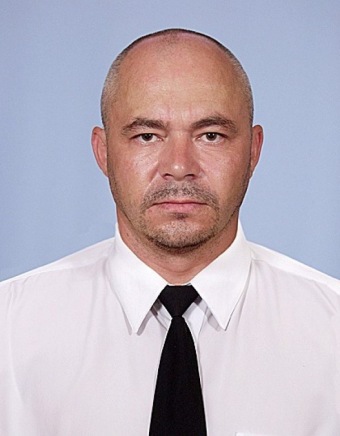 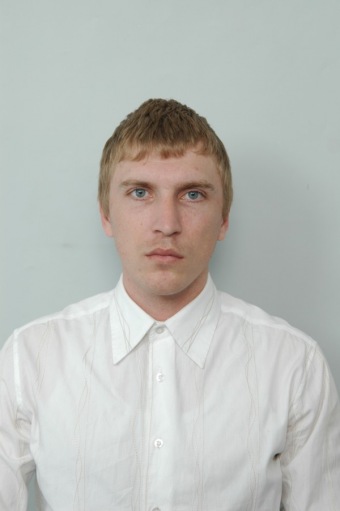 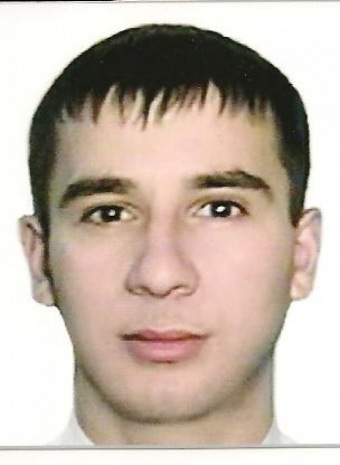 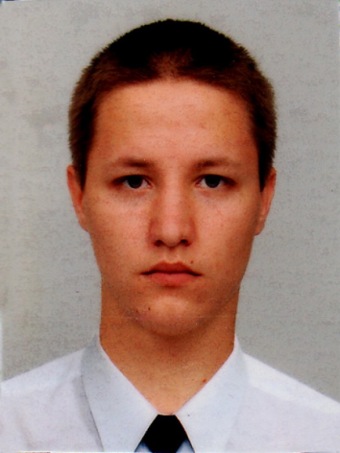 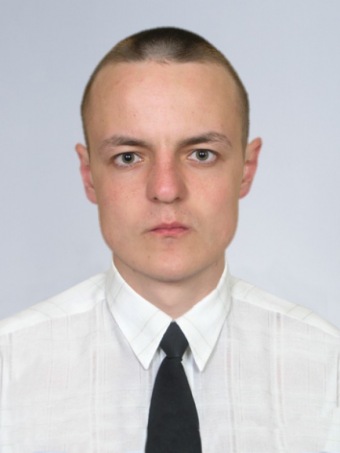 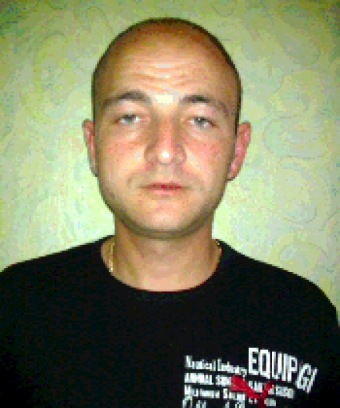 